Районный конкурс педагогического мастерства педагогов «Моя методическая находка» 2020Конкурсная работа в номинации: «Методическая находка в школе»Лингвистический праздник (внеклассное мероприятие) с учащимися 5 класса общеобразовательной школына тему: «День Рождения буквы Ё»Подготовила: Лешенкова Юлия Андреевна, учитель русского языка и литературыМОУ Брейтовской СОШЯрославская область, Брейтовский районБрейтово, 2020 годУчебно-методическое обеспечение1. Демонстрационный материал: мультимедийная презентация «Сопровождение к празднику» (прил.1)Приложение 1.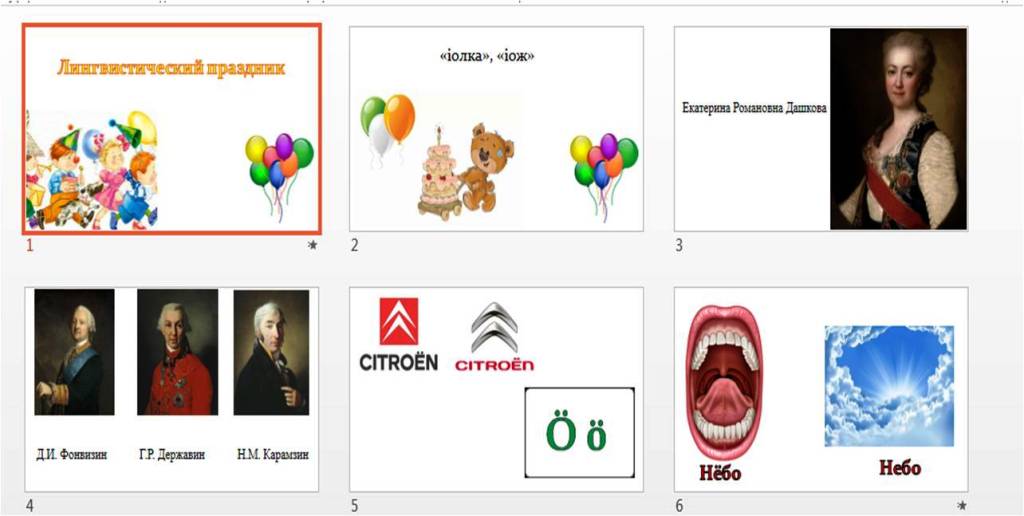 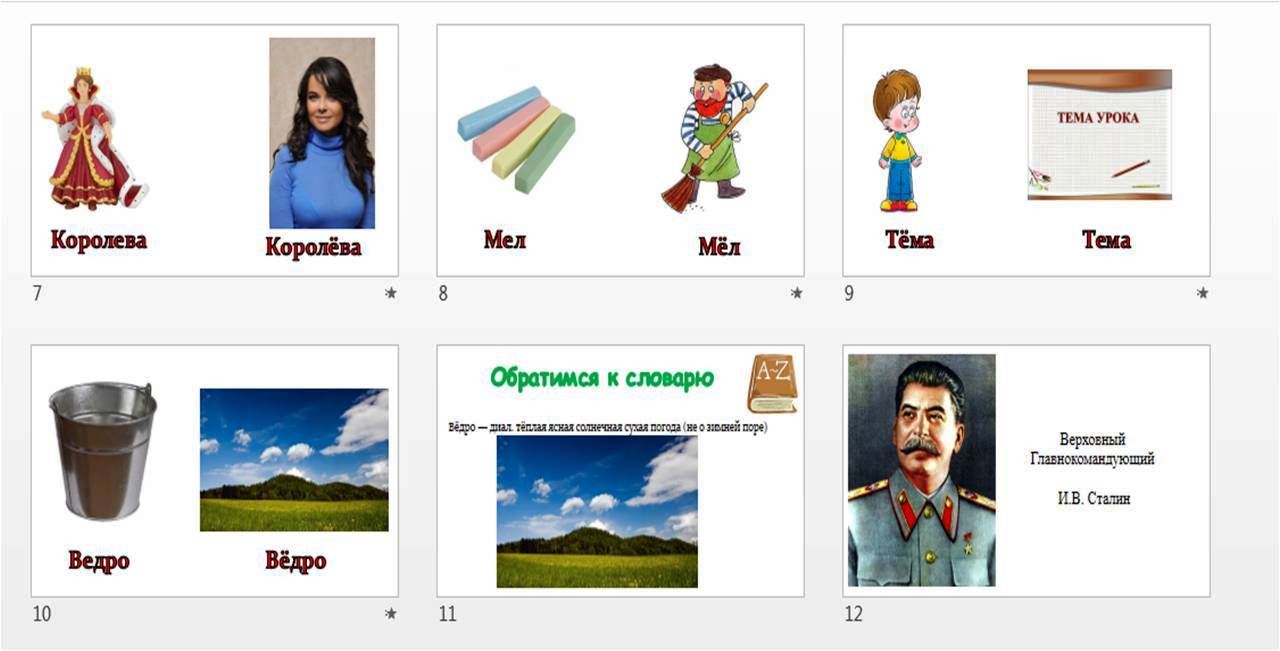 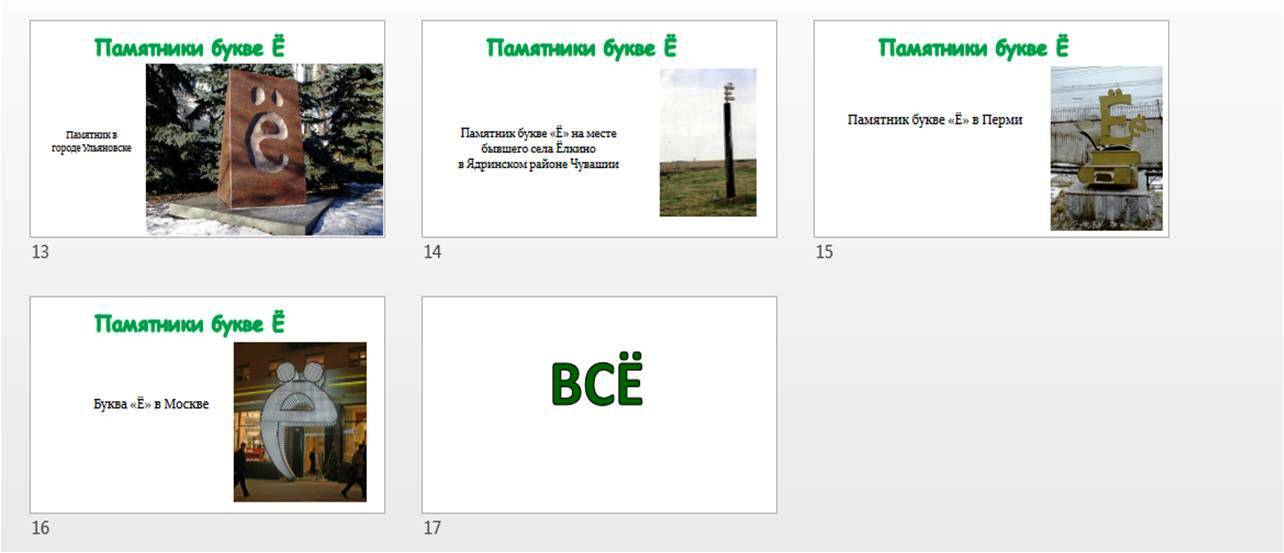 2. Вопросы для викторины:Приложение 2.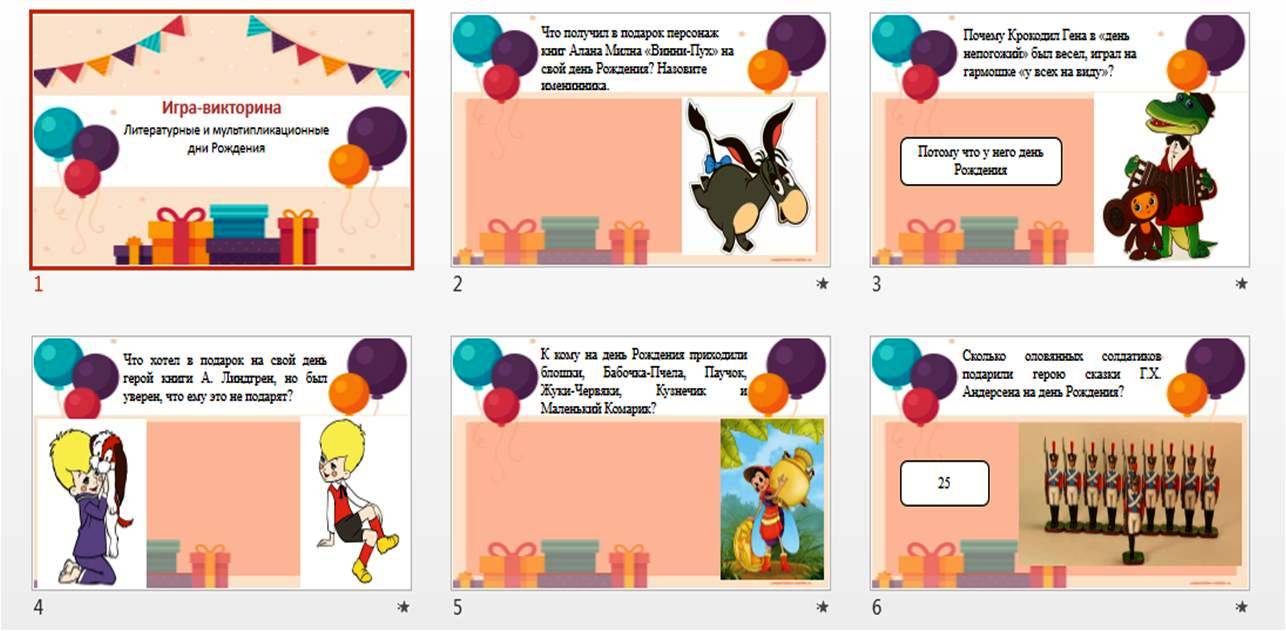 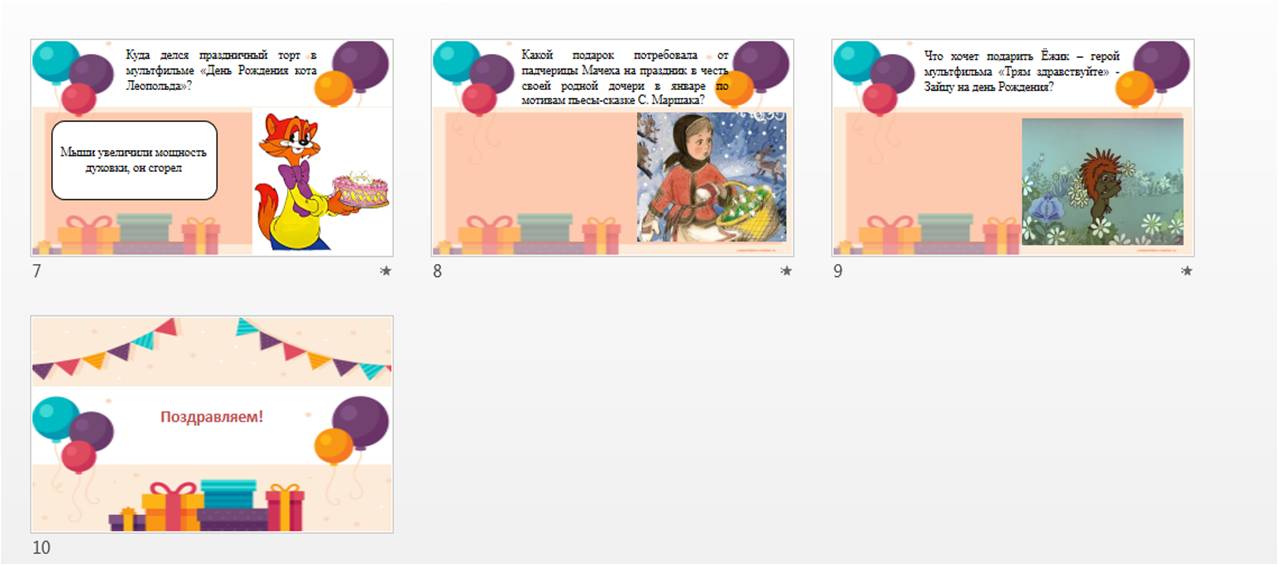 3. Варианты заданий для квестаСсылка на квест: https://www.Learnis.ru/191258/ QR-код: 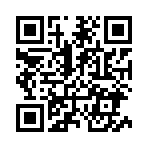 Код для открытия двери: 721239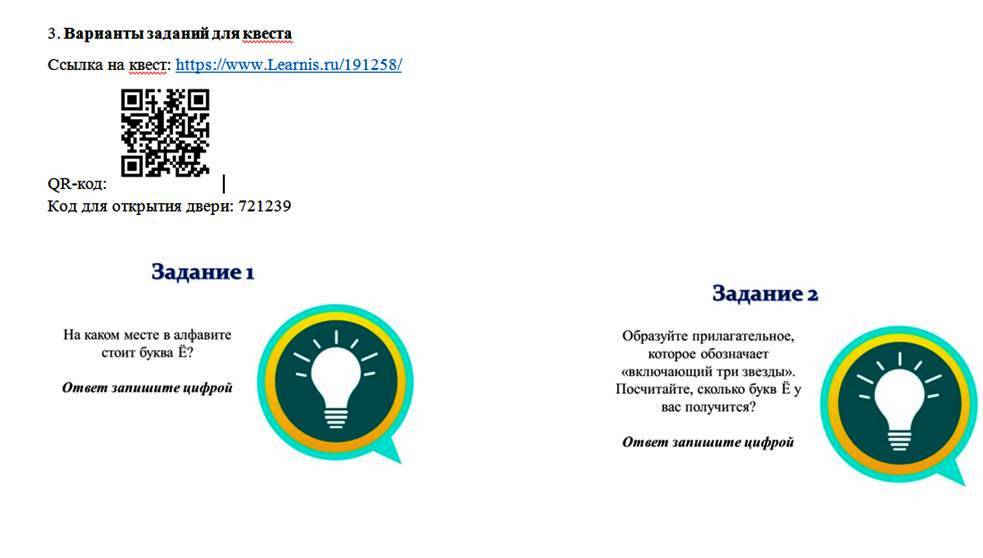 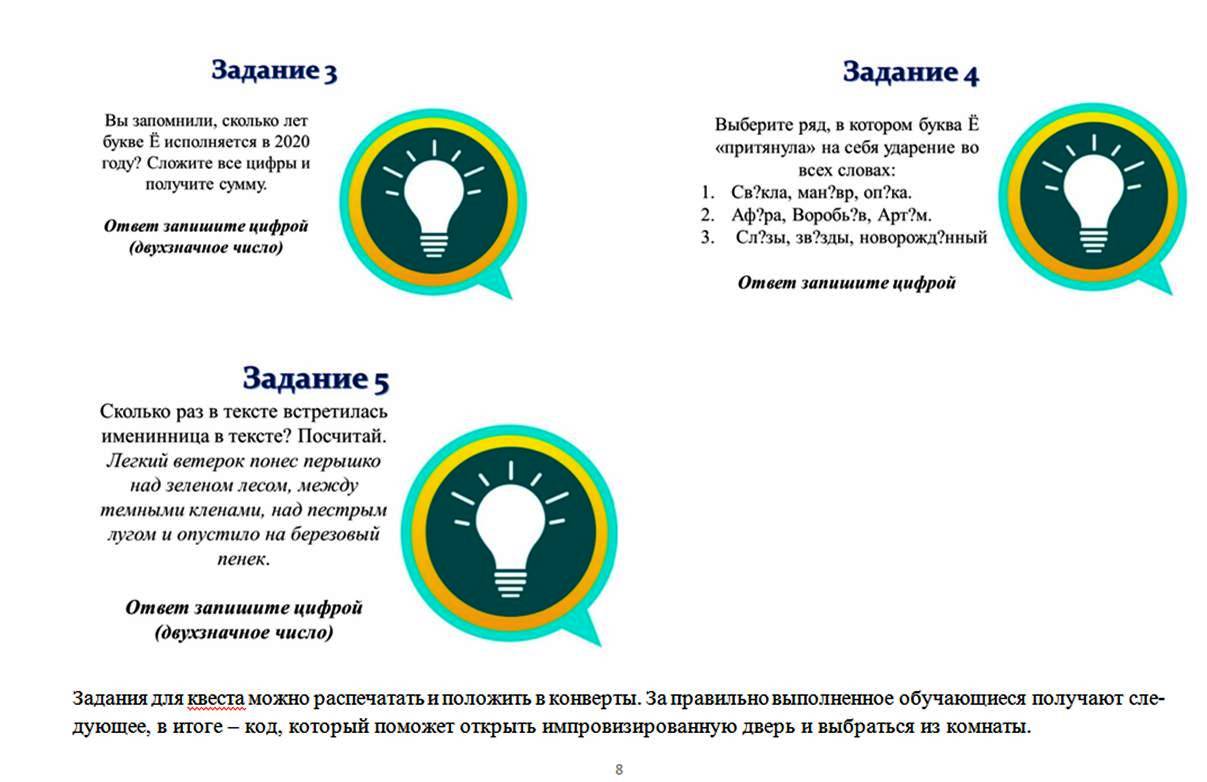 